«ЗАТВЕРДЖЕНО»                                                                                                                            Виконкомом ФФМХ     26.03.2017 року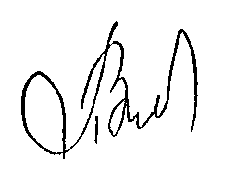 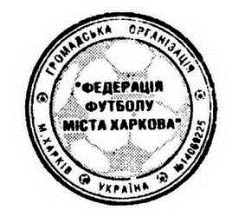  Панов В.В.Календар Чемпіонату м. Харкова серед ДЮСЗМолодша ліга  2007   друге колоU-11Група АКолоТур№ГосподаріГостіДатаДатаЧас Стадіон Прим.Коло: 2Коло: 2Коло: 2Коло: 2Коло: 2Коло: 2Коло: 2Коло: 2Коло: 2Коло: 2Тур: 10Тур: 10Тур: 10Тур: 10Тур: 10Тур: 10Тур: 10Тур: 10Тур: 10Тур: 1021046ДЮСШ-13 (Харків)М-1925/07 (Харків)М-1925/07 (Харків)07.0409.00Металістп. №621047Майстер м’яча (Харків)М-1925/2-07 (Харків)М-1925/2-07 (Харків)07.0410.00Металістп .№621048Металіст 2008 (Харків)ХТЗ (Харків)ХТЗ (Харків)07.0409.00Металістп. №621049ДЮСШ-4 (Харків)ДЮСШ Восток (Харків)ДЮСШ Восток (Харків)07.0409.00МеталістДогравання, згідно рішення Бюро Ліги21050Арсенал/2-07 (Харків)Арсенал (Харків)Арсенал (Харків)07.0411.00Металістп. №13Тур: 11Тур: 11Тур: 11Тур: 11Тур: 11Тур: 11Тур: 11Тур: 11Тур: 1121151Арсенал/07-2 (Харків)ДЮСШ-13 (Харків)14.0410.00Металістп .№621152Арсенал (Харків)ДЮСШ-4 (Харків)14.0409.00Металістп. №1321153ДЮСШ Восток (Харків)Металіст/08 (Харків)14.0411.00Металістп. №1321154ХТЗ (Харків)Майстер м’яча (Харків)14.0410.00Арена21155М-1925/07-2 (Харків)М-1925/07 (Харків)14.04Догравання, згідно рішення Бюро ЛігиТур: 12Тур: 12Тур: 12Тур: 12Тур: 12Тур: 12Тур: 12Тур: 12Тур: 1221256ДЮСШ-13 (Харків)М-1925/07-2 (Харків)21.0409.00Металістп .№621257М-1925/07 (Харків)ХТЗ (Харків)21.0410.00Металістп .№621258Майстер м’яча (Харків)ДЮСШ Восток (Харків)21.04Догравання, згідно рішення Бюро Ліги21259Металіст/08 (Харків)Арсенал (Харків)21.0410.00Металістп .№621260ДЮСШ-4 (Харків)Арсенал/07-2 (Харків)21.0409.00Металістп .№7Тур: 13Тур: 13Тур: 13Тур: 13Тур: 13Тур: 13Тур: 13Тур: 13Тур: 1321361ДЮСШ-4 (Харків)ДЮСШ-13 (Харків)28.0410.00Металістп .№721362Арсенал/07-2 (Харків)Металіст 2008 (Харків)28.0412.00Металістп. №1321363Арсенал (Харків)Майстер м’яча (Харків)28.0411.00Металістп .№721364ДЮСШ Восток(Харків)М-1925/07 (Харків)28.04Догравання, згідно рішення Бюро Ліги21365ХТЗ (Харків)М-1925/07-2 (Харків)28.0409.00Металістп .№6Тур: 14Тур: 14Тур: 14Тур: 14Тур: 14Тур: 14Тур: 14Тур: 14Тур: 1421466ДЮСШ-13 (Харків)ХТЗ (Харків)30.0410.00Арена21467М-1925/07-2 (Харків)ДЮСШ Восток (Харків)30.0410.00Металістп .№621468М-1925/07 (Харків)Арсенал (Харків)30.0409.00Металістп .№621469Майстер м’яча (Харків)Арсенал/07-2 (Харків)30.0410.00Металістп .№721470Металіст /08 (Харків)ДЮСШ-4 (Харків)30.0410.00Металістп .№6Тур: 15Тур: 15Тур: 15Тур: 15Тур: 15Тур: 15Тур: 15Тур: 15Тур: 1521571Металіст/08 (Харків)ДЮСШ-13 (Харків)05.0511.00Металістп .№721572ДЮСШ-4 (Харків)Майстер м’яча (Харків)05.0509.00Металістп .№721573Арсенал/07-2 (Харків)М-1925/07 (Харків)05.0521574Арсенал (Харків)М-1925/07-2 (Харків)05.0521575ДЮСШ Восток (Харків)ХТЗ (Харків)05.0511.00ВостокТур: 16Тур: 16Тур: 16Тур: 16Тур: 16Тур: 16Тур: 16Тур: 16Тур: 1621676ДЮСШ-13 (Харків)ДЮСШ Восток (Харків)12.0512.00Восток21677ХТЗ (Харків)Арсенал (Харків)12.0512.00Металістп .№721678М-1925/07-2 (Харків)Арсенал/07-2 (Харків)12.0510.00Металістп .№621679М-1925/07 (Харків)ДЮСШ-4 (Харків)12.0509.00Металістп .№621680Майстер м’яча (Харків)Металіст /08 (Харків)12.0510.00Металістп .№6Тур: 17Тур: 17Тур: 17Тур: 17Тур: 17Тур: 17Тур: 17Тур: 17Тур: 1721781Майстер м’яча (Харків)ДЮСШ-13 (Харків)19.0510.00УФК21782Металіст /08 (Харків)М-1925/07 (Харків)19.0510.00Металістп. №1321783ДЮСШ-4 (Харків)М-1925/07-2 (Харків)19.0509.00Металістп. №721784Арсенал/07-2 (Харків)ХТЗ (Харків)19.0511.00Восток21785Арсенал (Харків)ДЮСШ Восток (Харків)19.0512.00Восток                                                                                                           Тур: 18                                                                                                           Тур: 18                                                                                                           Тур: 18                                                                                                           Тур: 18                                                                                                           Тур: 18                                                                                                           Тур: 18                                                                                                           Тур: 18                                                                                                           Тур: 18941ДЮСШ-13 (Харків)Арсенал (Харків)09.04.11.00Восток942ДЮСШ Восток (Харків)Арсенал/07-2 (Харків)09.04.12.00Восток943ХТЗ (Харків)ДЮСШ-4 (Харків)09.04.09.00Металістп. №7944М-1925/07-2 (Харків) Металіст/08 (Харків)09.04.11.00Металістп. №13945М-1925/07 (Харків)Майстер м’яча (Харків)09.04.10.00Металістп. №13У календарі можливі зміни, які затверджуються комітетом з проведення змагань ФФМХ  У календарі можливі зміни, які затверджуються комітетом з проведення змагань ФФМХ  У календарі можливі зміни, які затверджуються комітетом з проведення змагань ФФМХ  У календарі можливі зміни, які затверджуються комітетом з проведення змагань ФФМХ  У календарі можливі зміни, які затверджуються комітетом з проведення змагань ФФМХ  У календарі можливі зміни, які затверджуються комітетом з проведення змагань ФФМХ  У календарі можливі зміни, які затверджуються комітетом з проведення змагань ФФМХ  У календарі можливі зміни, які затверджуються комітетом з проведення змагань ФФМХ  